Publicado en  el 15/12/2016 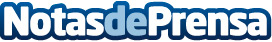 Jesús Ponce y Isabel Ampudia presentan ‘Todo saldrá bien' en ExtremaduraEl director Jesús Ponce y la actriz Isabel Ampudia presentan la película ‘Todo saldrá bien’ en las sedes de la Filmoteca de Extremadura en Mérida y Cáceres, dentro del ciclo ‘Cine Español Imprescindible’.Datos de contacto:Nota de prensa publicada en: https://www.notasdeprensa.es/jesus-ponce-y-isabel-ampudia-presentan-todo Categorias: Cine Extremadura Entretenimiento http://www.notasdeprensa.es